2018 LA concierge association 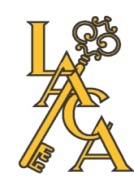 Membership Application2018 LA concierge association Membership Application2018 LA concierge association Membership Application2018 LA concierge association Membership Application2018 LA concierge association Membership Application2018 LA concierge association Membership ApplicationTo qualify for membership in the LA Concierge Association you must meet the following criteria:  be at least 21 years of age and be employed by a hotel with the title of “Concierge”, work a minimum of 32 hours a week at a desk located in the lobby displaying the sign “Concierge” and have passed the 90 day probationary period in that position.  Returning members desiring Full Member status must have attended at least three (3) LACA meetings within the previous calendar year.  Returning members who have not fulfilled the minimum meeting requirement are asked to submit a letter of explanation along with their completed membership application for review by the Board of Directors by January 31, 2018.Applicant InformationTo qualify for membership in the LA Concierge Association you must meet the following criteria:  be at least 21 years of age and be employed by a hotel with the title of “Concierge”, work a minimum of 32 hours a week at a desk located in the lobby displaying the sign “Concierge” and have passed the 90 day probationary period in that position.  Returning members desiring Full Member status must have attended at least three (3) LACA meetings within the previous calendar year.  Returning members who have not fulfilled the minimum meeting requirement are asked to submit a letter of explanation along with their completed membership application for review by the Board of Directors by January 31, 2018.Applicant InformationTo qualify for membership in the LA Concierge Association you must meet the following criteria:  be at least 21 years of age and be employed by a hotel with the title of “Concierge”, work a minimum of 32 hours a week at a desk located in the lobby displaying the sign “Concierge” and have passed the 90 day probationary period in that position.  Returning members desiring Full Member status must have attended at least three (3) LACA meetings within the previous calendar year.  Returning members who have not fulfilled the minimum meeting requirement are asked to submit a letter of explanation along with their completed membership application for review by the Board of Directors by January 31, 2018.Applicant InformationTo qualify for membership in the LA Concierge Association you must meet the following criteria:  be at least 21 years of age and be employed by a hotel with the title of “Concierge”, work a minimum of 32 hours a week at a desk located in the lobby displaying the sign “Concierge” and have passed the 90 day probationary period in that position.  Returning members desiring Full Member status must have attended at least three (3) LACA meetings within the previous calendar year.  Returning members who have not fulfilled the minimum meeting requirement are asked to submit a letter of explanation along with their completed membership application for review by the Board of Directors by January 31, 2018.Applicant InformationTo qualify for membership in the LA Concierge Association you must meet the following criteria:  be at least 21 years of age and be employed by a hotel with the title of “Concierge”, work a minimum of 32 hours a week at a desk located in the lobby displaying the sign “Concierge” and have passed the 90 day probationary period in that position.  Returning members desiring Full Member status must have attended at least three (3) LACA meetings within the previous calendar year.  Returning members who have not fulfilled the minimum meeting requirement are asked to submit a letter of explanation along with their completed membership application for review by the Board of Directors by January 31, 2018.Applicant InformationTo qualify for membership in the LA Concierge Association you must meet the following criteria:  be at least 21 years of age and be employed by a hotel with the title of “Concierge”, work a minimum of 32 hours a week at a desk located in the lobby displaying the sign “Concierge” and have passed the 90 day probationary period in that position.  Returning members desiring Full Member status must have attended at least three (3) LACA meetings within the previous calendar year.  Returning members who have not fulfilled the minimum meeting requirement are asked to submit a letter of explanation along with their completed membership application for review by the Board of Directors by January 31, 2018.Applicant InformationName:        Name:        Name:        Name:        Name:        Name:        Hotel Name:      Hotel Name:      Concierge Phone:      Concierge Phone:      Concierge Phone:      Concierge Phone:      Hotel Address:      Hotel Address:      Hotel Address:      Hotel Address:      Hotel Address:      Hotel Address:      City:      City:      State: CAState: CAZIP Code:      ZIP Code:      personal informationpersonal informationpersonal informationpersonal informationpersonal informationpersonal informationDate of Birth (Month & Date):   /  Mobile Phone:      Mobile Phone:      Mobile Phone:      Mobile Phone:      Mobile Phone:      Email Address (to receive updates and invitations):       Email Address (to receive updates and invitations):       Email Address (to receive updates and invitations):       Email Address (to receive updates and invitations):       Email Address (to receive updates and invitations):       Email Address (to receive updates and invitations):       Would you like to share this email address with industry vendors?:       YES     NO   Would you like to share this email address with industry vendors?:       YES     NO   Would you like to share this email address with industry vendors?:       YES     NO   Would you like to share this email address with industry vendors?:       YES     NO   Would you like to share this email address with industry vendors?:       YES     NO   Would you like to share this email address with industry vendors?:       YES     NO   Concierge Desk General Email Address:      Concierge Desk General Email Address:      Concierge Desk General Email Address:      Concierge Desk General Email Address:      Concierge Desk General Email Address:      Concierge Desk General Email Address:      Emergency Contact:                                                                 Relationship:      Relationship:      Relationship:      Relationship:      Phone:      PROFESSIONAL informationPROFESSIONAL informationPROFESSIONAL informationPROFESSIONAL informationPROFESSIONAL informationPROFESSIONAL informationYear started in Concierge Profession:                               Years as Concierge:      Years as Concierge:      Years as Concierge:      Years as Concierge:      Years as Concierge:      Les Clefs d’Or Member:       YES       NO            IF YES, MEMBER SINCE:        IF YES, MEMBER SINCE:        IF YES, MEMBER SINCE:        IF YES, MEMBER SINCE:        IF YES, MEMBER SINCE:        Current LACA Member:       YES       NO            IF YES, MEMBER SINCE:        IF YES, MEMBER SINCE:        IF YES, MEMBER SINCE:        IF YES, MEMBER SINCE:        IF YES, MEMBER SINCE:        Membership fees & payment informationMembership fees & payment informationMembership fees & payment informationMembership fees & payment informationMembership fees & payment informationMembership fees & payment informationPlease mail your application along with your business card and a check for $100 payable to:The LA Concierge Association269 South Beverly Drive, Suite 701Beverly Hills, CA 90212 Alternatively, you may bring your completed application along with your payment of $100 (cash or check) to your first LACA meeting. Please submit applications to membership@thelaca.com by Wednesday, January 31, 2018Annual dues are due by Thursday, March 1, 2018.Please mail your application along with your business card and a check for $100 payable to:The LA Concierge Association269 South Beverly Drive, Suite 701Beverly Hills, CA 90212 Alternatively, you may bring your completed application along with your payment of $100 (cash or check) to your first LACA meeting. Please submit applications to membership@thelaca.com by Wednesday, January 31, 2018Annual dues are due by Thursday, March 1, 2018.Please mail your application along with your business card and a check for $100 payable to:The LA Concierge Association269 South Beverly Drive, Suite 701Beverly Hills, CA 90212 Alternatively, you may bring your completed application along with your payment of $100 (cash or check) to your first LACA meeting. Please submit applications to membership@thelaca.com by Wednesday, January 31, 2018Annual dues are due by Thursday, March 1, 2018.Please mail your application along with your business card and a check for $100 payable to:The LA Concierge Association269 South Beverly Drive, Suite 701Beverly Hills, CA 90212 Alternatively, you may bring your completed application along with your payment of $100 (cash or check) to your first LACA meeting. Please submit applications to membership@thelaca.com by Wednesday, January 31, 2018Annual dues are due by Thursday, March 1, 2018.Please mail your application along with your business card and a check for $100 payable to:The LA Concierge Association269 South Beverly Drive, Suite 701Beverly Hills, CA 90212 Alternatively, you may bring your completed application along with your payment of $100 (cash or check) to your first LACA meeting. Please submit applications to membership@thelaca.com by Wednesday, January 31, 2018Annual dues are due by Thursday, March 1, 2018.Please mail your application along with your business card and a check for $100 payable to:The LA Concierge Association269 South Beverly Drive, Suite 701Beverly Hills, CA 90212 Alternatively, you may bring your completed application along with your payment of $100 (cash or check) to your first LACA meeting. Please submit applications to membership@thelaca.com by Wednesday, January 31, 2018Annual dues are due by Thursday, March 1, 2018.SignatureSignatureSignatureSignatureSignatureSignaturePlease print, sign and date to send with payment.  By signing this contract you agree to abide by the Los Angeles Concierge Association Code of Conduct and Bylaws.  Any infraction to the Code of Conduct and Bylaws may potentially lead the Board of Directors to suspend or terminate membership in the LACA.Please print, sign and date to send with payment.  By signing this contract you agree to abide by the Los Angeles Concierge Association Code of Conduct and Bylaws.  Any infraction to the Code of Conduct and Bylaws may potentially lead the Board of Directors to suspend or terminate membership in the LACA.Please print, sign and date to send with payment.  By signing this contract you agree to abide by the Los Angeles Concierge Association Code of Conduct and Bylaws.  Any infraction to the Code of Conduct and Bylaws may potentially lead the Board of Directors to suspend or terminate membership in the LACA.Please print, sign and date to send with payment.  By signing this contract you agree to abide by the Los Angeles Concierge Association Code of Conduct and Bylaws.  Any infraction to the Code of Conduct and Bylaws may potentially lead the Board of Directors to suspend or terminate membership in the LACA.Please print, sign and date to send with payment.  By signing this contract you agree to abide by the Los Angeles Concierge Association Code of Conduct and Bylaws.  Any infraction to the Code of Conduct and Bylaws may potentially lead the Board of Directors to suspend or terminate membership in the LACA.Please print, sign and date to send with payment.  By signing this contract you agree to abide by the Los Angeles Concierge Association Code of Conduct and Bylaws.  Any infraction to the Code of Conduct and Bylaws may potentially lead the Board of Directors to suspend or terminate membership in the LACA.Signature of Applicant: Signature of Applicant: Signature of Applicant: Date:  Date:  Date:  